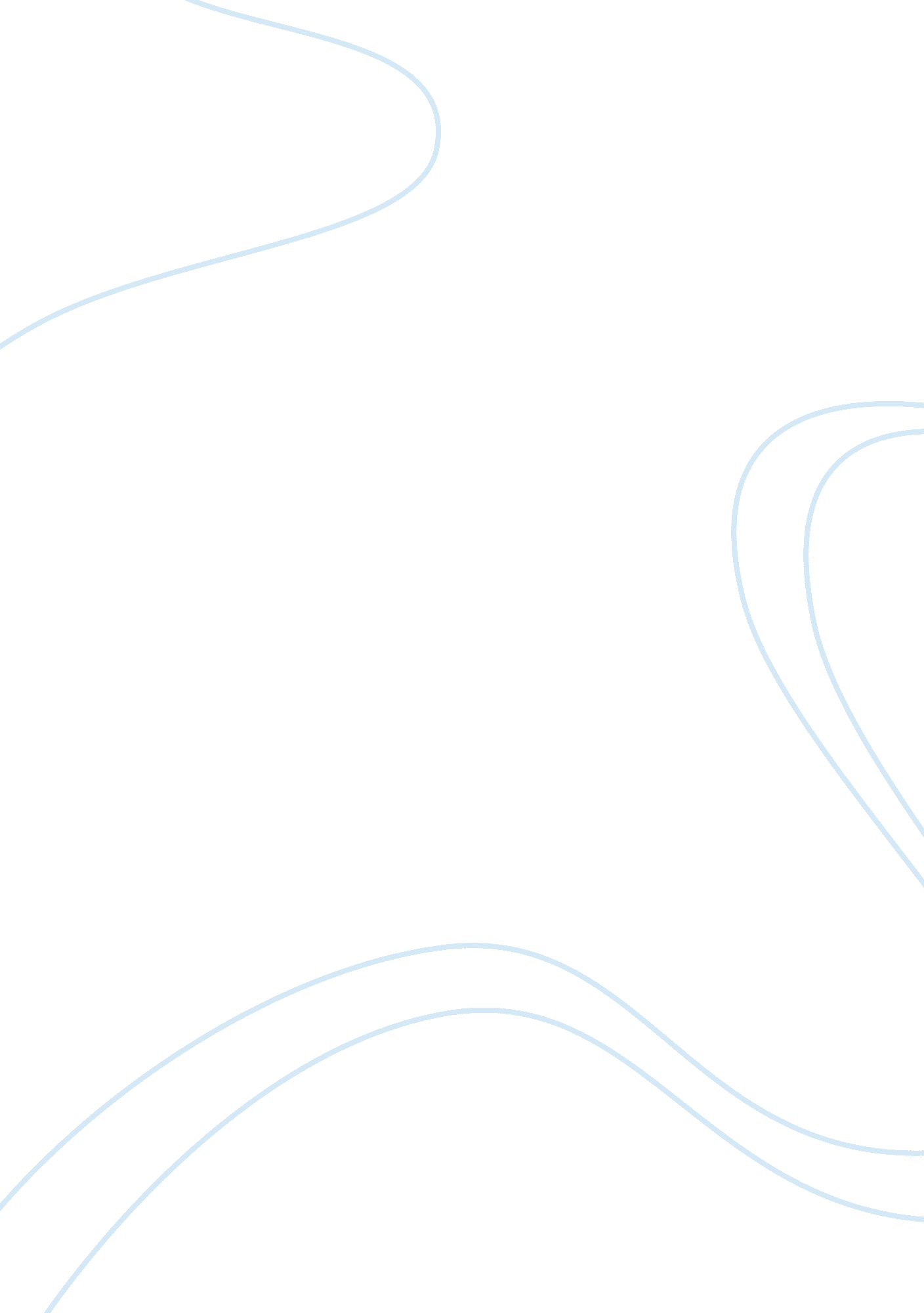 Colts coach jim caldwell fired after 2-14 season essay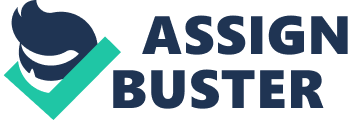 Within two weeks from the worst season experienced by the Indianapolis Colts in two decades, Coach Jim Caldwell was finally pushed out the door. During Caldwell’s first two seasons as coach to the Colts, Caldwell endured practically everything thrown his way, including bouncing back from losses and struggling through injuries. Apparently, the loss of Peyton Manning in 2011 was something that was more difficult to accept. Caldwell has become the third high-profile coach dismissed by the Colts in an offseason layoff, having gotten fired on Tuesday after his record as the worst season for the team in twenty years. Jim Irsay, Colts’ team owner, described Caldwell’s firing as a big time of transition for the team, but added that they were excited to move forward. “ It’s hard [to] say goodbyes,” he said, but explaining that it was part of the business. Of course, it has not exactly been business as usual in Indianapolis. One day after they ended 2-14 and locked up the top overalld raft pick, the team fired Bill Polian, the vice chairman and architect of the team’s success, as well as his son Chris, the general manager who had been hand-picked. During the nine-day search that followed, Irsay hired Ryan Grigson, the 39-year-old replacement, on Wednesday last week. Since then, Grigson and Irsay have had almost nonstop meetings, considering the tactics that the team needed to take following these developments, whether they needed to make wholesale changes or to bring in new assistants. On Monday, things were still clouded, and Caldwell even reportedly met up with Steve Spagnuolo, former Rams coach, discussing the possibility of becoming the new defensive coordinator of the team. By the morning of Tuesday, word going around had it that Caldwell would be returning. Caldwell was reportedly informed of the owners’ decision at around 2: 00 P. M. on Tuesday, which turned everything upside-down, just a bit before the team’s move was confirmed. The search for a new coach commenced right away, although neither Grigson nor Irsay would confirm a timeline for the hiring process. The new General Manager of the Colts, Grigson described his first major move as an executive of the NFL as the best moving forward move that they confirmed would work for the best of the franchise. He went on to describe Irsay as the steward of the franchise, and that he was only there to assist Irsay in wrapping his head around these kinds of decisions, especially considering how major they were. He added that they had been in football their whole lives, and that a lot of the decisions they needed to make about the team and the game relied greatly on instincts. 